Objectifs: Identifier les compléments du verbe dans une phrase ( COD / COI / COS )	     Différencier entre le complément du verbe et l’attribut du sujet.	     Connaître la conjugaison du futur simple.Donnez la fonction des groupes nominaux en gras.L’homme pollue la nature. ……………………………………………………………………………………………………………………………Je suis désolé. ………………………………………………………………………………………………………………………………………………Elle initie ses élèves à la lecture. …………………………………………………………………………………………………………………Il participe à la compétition. …………………………………………………………………………………………………………………………Les scientifiques constatent que la méditerranée est polluée. ……………………………………………………………………Les téléscopes scrutent l’espace. ………………………………………………………………………………………………………………….Il offre des fleurs à sa mère. …………………………………………………………………………………………………………………………Soulignez les COD dans les phrases suivantes. Attention aux pièges !La cloche retentit : la journée de classe est finie !William ne perd pas de temps.Il prend son cartable et s’en va.Dès qu’il arrive à la maison, il le range dans sa chambre.Il fait ses devoirs puis sort jouer dehors.Il attend les vacances scolaires avec impatience !Le professeur observe les enfants de la classe de 6e.Recopiez les phrases suivantes en remplaçant les compléments du verbe soulignés par le pronom personnel convenable. Ce soir, je prendrai mon bain.………………………………………………………………………………………………………………………………………………………………………Les élèves font un exercice à leur place.………………………………………………………………………………………………………………………………………………………………………Le martin pêcheur adore les poissons de surface.……………………………………………………………………………………………………………………………………………………………………..Comme tous les matins, je parle à Sophie.………………………………………………………………………………………………………………………………………………………………………Pourquoi les abeilles fabriquent-elles du miel ?……………………………………………………………………………………………………………………………………………………………………..Sous son parapluie, la petite fille fredonne la jolie chanson.………………………………………………………………………………………………………………………………………………………………………Dans le texte ci-dessous, relevez les COD, les COI et les COS tout en les classant dans le tableau ci – dessous.Comme chaque année, à la rentrée scolaire, ma mère téléphonait à toute la famille et organisait une grande réunion. Elle préparait un énorme goûter et chacun montrait aux autres ses photos de vacances. Ces photos n’étaient jamais très bonnes mais elles rappelaient les bons moments de l’été à tout le monde.Conjuguez les verbes entre parenthèses au futur simple.La semaine prochaine, je (partir)_____________ en Angleterre, je (visiter)_____________ Londres. Quand tu (prendre)_____________ le bus, tu (acheter)_________________ un ticket au chauffeur.Elle ne te (croire)________________ pas quand tu lui (raconter)_________________ ton histoire ! Il (monter)__________________ et (descendre)______________________ par les escaliers.Vous (ouvrir)_________________ les fenêtres quand vous (arriver)_______________________ . Ils (rendre)______________________ visite à Manuel quand ils (être)________________ à Munich.Un jour, je (changer)____________________ de vie : je ne (travailler)____________________ plus, j' (arrêter)______________________ de prendre le métro tous les jours, je  (partir)________________ dans des pays lointains, je (parler)______________________ des langues étrangères, je  (rencontrer) ______________________des gens différents.Collège des Dominicaines de notre Dame de la Délivrande – Araya-Classe : 6e                                                                   Mars 2020 – 2ème semaineNom : ________________________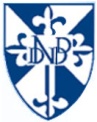 CODCOICOS………………………………………………..……………………………………………….……………………………………………………………………………………………….………………………………………………..………………………………………………….………………………………………………….…………………………………………………………………………………………………….………………………………………………….………………………………………………….………………………………………………….……………………………………………………………………………………………………..…………………………………………………..